RESUMEN EJECUTIVOSISTEMATIZACIÓN DE INFORMACIÓN QUECONTRIBUYA A LA TOMA DE DECISIONES SOBRE LA APLICACIÓN DE UNAPRUEBA DE ACCESO A LA EDUCACIÓN SUPERIOR, A PARTIR DEL EXAMEN NACIONAL DEL PRONABECANTECEDENTES:El Gobierno del Perú suscribió con el Banco Interamericano de Desarrollo (BID) el Contrato de Préstamo NO 4555/0C—PE para la implementación del Programa "Mejora de la calidad y pertinencia de los servicios de Educación Superior Universitaria y Tecnológica a nivel nacional". Este Programa tiene como objetivo lograr que los estudiantes de la educación superior, universitaria y tecnológica del Perú accedan a instituciones que brinden adecuados servicios educativos, pertinentes y de calidad a nivel nacional.El Programa para la Mejora de la Calidad y Pertinencia de los Servicios de Educación Superior Universitaria y Tecnológica a nivel nacional (PMESUT), contempla el desarrollo de un conjunto de estudios, para la provisión de información oportuna y de calidad para un mejor diseño de las políticas orientadas a la mejora de la educación superior en universidades e institutos tecnológicos públicos. Uno de ellos, está delimitado en la Actividad: "Estudio para el diseño de actividades vinculadas a la aplicación de una herramienta estándar para la evaluación de los estudiantes que acceden a la Educación Superior", y su gestión está a cargo del Componente 1 del Programa: Generación de conocimiento e información para un mejor diseño de las políticas de fomento de la calidad y la pertinencia.El Componente 1 definió una estrategia de abordaje basada en la opinión de actores expertos en la temática, la cual congrega el desarrollo de diversas consultorías especializadas, conglomeradas en tres fases: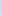 FASE 1. Generación de información y planteamiento de escenarios. FASE 2. Conceptualización del Sistema de Ingreso y Construcción de Herramientas.FASE 3. Aplicación de Pilotos y Evaluación para la Implementación.La FASE 1, a ejecutarse durante el presente año, contempla inicialmente el desarrollo de consultorías que permitan contar con información para la toma de decisiones del Ministerio de Educación en cuanto a la definición del objetivo principal, alcance, y aspectos involucrados en la aplicabilidad de una prueba estandarizada que permita identificar y caracterizar las competencias de los estudiantes egresados de la educación básica interesados en acceder a la educación superior.OBJETIVO GENERAL:Sistematizar información relevante sobre el diseño e implementación del Examen Nacional del PRONABEC de Beca 18, para contribuir al proceso de toma de decisiones del Ministerio de Educación sobre la aplicación de una prueba estandarizada de acceso a la Educación SuperiorACTIVIDADES A REALIZAR:Elaboración del plan de trabajo que contenga como mínimo objetivos generales y específicos, alcance del estudio, cronograma de actividades e hitos principales de la consultoría, fechas y plazos, incluyendo reuniones de coordinación y presentación de informes.Planteamiento Metodológico para la realización del estudio, considerando una reunión inicial con las Oficinas correspondientes del PRONABEC, en coordinación con la DIGESU, a fin de conocer a profundidad los requisitos y el funcionamiento del programa, así como las características de las bases de datos en las que se encuentran los resultados de los procesos de admisión de cada año. Análisis de la información disponible, descripción y análisis de los factores que condujeron a la implementación del ENP como parte del proceso de preselección del PRONABEC. Fundamentación, procesos involucrados en la planificación, construcción, aplicación y medición de resultados de la prueba (confiabilidad, alcance de las competencias y/o conocimiento requerido en el perfil del estudiante, diseño y contenido de la prueba, entre otros.)Elaboración de los informes estructurados en función de lo planteado en la propuesta metodológica, la misma que deberá ser aprobada por PMESUT, en coordinación con la DIGESU.PRODUCTOS:Producto 1:Lo contemplado en la Actividad 1 Elaboración del plan de trabajo y metodología para la recogida de información.Producto 2:Propuesta Metodológica considerando lo establecido en la Actividad 2.Producto 3:Informe final análisis de los resultados, en conformidad con la propuesta metodológica aprobada y lo contemplado en la actividad 3. Envío de un informe preliminar, a la mitad del plazo establecido. Realización de la presentación final mencionada en la actividad 4.PLAZO DEL SERVICIO:Hasta setenta (70) días calendario. 